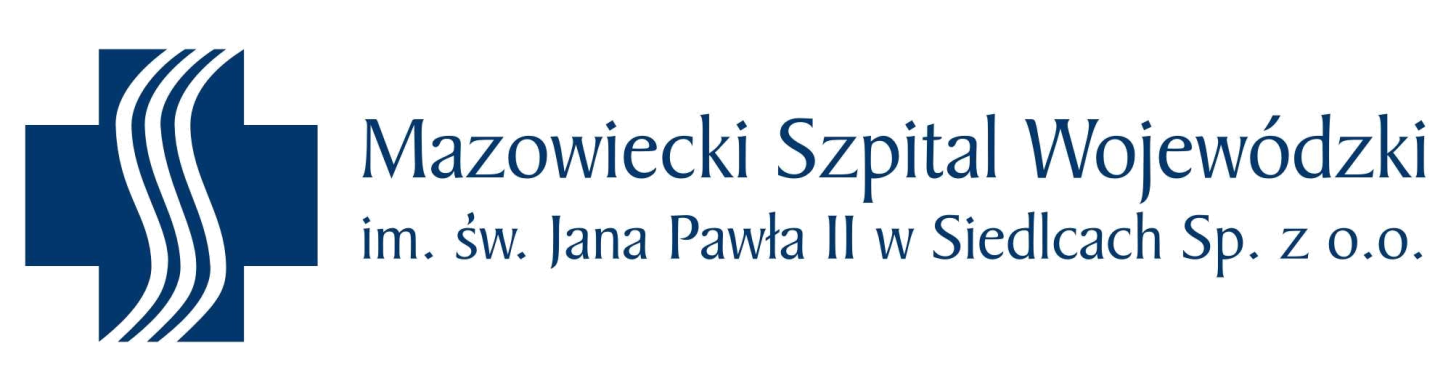 Dział Zamówień Publicznych i Zaopatrzeniaul. Poniatowskiego 26, 08-110 Siedlcewww.szpital.siedlce.pltel. 25/64 03 299   fax. 25/64 03 263Postępowanie o udzielenie zamówienia publicznego
o wartości szacunkowej powyżej 221 000 euro, prowadzone w trybie przetargu nieograniczonegoZnak sprawy: FZP.2810.51.2019		                                                     Siedlce, dnia 05.09.2019 r.SPECYFIKACJA ISTOTNYCH WARUNKÓW ZAMÓWIENIARozdział I	Opis przedmiotu zamówieniaOkreślenie przedmiotu zamówienia Kody zamówienia wg. Wspólnego Słownika Zamówień (CPV):Główny kod: 33162100 – Urządzenia medyczne używane na salach operacyjnychPrzedmiotem zamówienia jest zakup robota chirurgicznego o parametrach i funkcjonalnościach określonych w Załączniku Nr 1 do SIZW – OFERTA TECHNICZNA.W/w załącznik określa także zakres dostawy oraz wymagane warunki gwarancji i serwisu.Wymagania ogólne dla przedmiotu zamówienia Wymagany termin gwarancji – 60 miesięcy od daty podpisania Końcowego Protokołu Odbioru (zgodnego z Załącznikiem Nr 2 do SIWZ).Dostarczane urządzenia muszą być kompletne, po zainstalowaniu i uruchomieniu gotowe do pracy bez żadnych dodatkowych zakupów i inwestycji. Wszystkie prace związane z dostawą, uruchomieniem i instalacją urządzeń objętych zakresem zamówienia zrealizowane zostaną przez osoby wykwalifikowane, zgodnie z obowiązującymi przepisami prawa i bezpieczeństwa. Po stronie Wykonawcy pozostaje koszt pełnej obsługi serwisowej w okresie gwarancji, obejmującej przeglądy i naprawy.Materiały i części zamienne, które wytwórca przewidział do wymiany w ramach przeglądów w okresie gwarancji Wykonawca wliczy w cenę oferty.Od Wykonawcy wymaga się przeprowadzenia szkolenia osób obsługujących, wskazanych przez Zamawiającego oraz szkolenia pracowników Działu Aparatury Medycznej z podstawowej obsługi technicznej dostarczonego urządzenia. Szkolenia, o których mowa Wykonawca przeprowadzi niezwłocznie po dostawie w terminach uzgodnionych z Zamawiającym.  Wraz z dostawą urządzenia należy dostarczyć instrukcje obsługi i konserwacji, karty gwarancyjne, instrukcje serwisowe i inne dokumenty niezbędne przy dostawie.Wszystkie koszty związane z przedmiotem dostawy (m.in. koszt dostawy, montażu, instalacji, uruchomienia, szkolenia) oraz wszelkimi niezbędnymi testami, zgodnie z opisem zawartym w Złączniku Nr 1, pokrywa Wykonawca.Wszędzie tam, gdzie przedmiot zamówienia opisano przez odniesienie do nazw własnych lub innych oznaczeń bezpośrednio lub pośrednio wskazujących na konkretnego producenta, do norm, europejskich ocen technicznych, aprobat, specyfikacji technicznych i systemów referencji technicznych, o których mowa w art. 30 ust. 1 pkt 2 i ust. 3 ustawy Pzp, Zamawiający dopuszcza rozwiązania równoważne opisywanym, a odniesieniu takiemu towarzyszą wyrazy „lub równoważne”. Wszelkie wymienione z nazwy materiały, produkty i urządzenia użyte w przekazanej przez Zamawiającego dokumentacji służą określeniu standardu, podano je wyłącznie przykładowo i mogą być zastąpione innymi materiałami o nie gorszych walorach, parametrach technicznych, eksploatacyjnych, użytkowych, jakościowych i funkcjonalnych. Wykonawca, który powołuje się na rozwiązania równoważne opisywanym przez Zamawiającego jest obowiązany wykazać, że oferowane przez niego dostawy spełniają wymagania określone przez Zamawiającego.Termin realizacji zamówienia:Dostawa, montaż i instalacja przedmiotu zamówienia max. do 30 listopada 2019 r.Inne, ważne aspekty realizacji zamówienia zostały szczegółowo określone we wzorze umowy, stanowiącym Załącznik Nr 3.  Rozdział II	Warunki udziału w postępowaniu. Podstawy wykluczenia.O udzielenie zamówienia mogą ubiegać się wykonawcy, którzy: nie podlegają wykluczeniu, tj. w stosunku do których nie zachodzą obligatoryjne podstawy wykluczenia określone w art. 24 ust. 1 pkt 12-23 ustawy oraz fakultatywne podstawy wykluczenia określone w art. 24 ust. 5 pkt 1 i 8 ustawy.spełniają warunki udziału w postępowaniu, dotyczące:kompetencji lub uprawnień do prowadzenia określonej działalności zawodowej, o ile wynika to z odrębnych przepisów - Zamawiający nie określa szczegółowego sposobu oceny spełniania tego warunku.sytuacji ekonomicznej i finansowej - Zamawiający nie określa szczegółowego sposobu oceny spełniania tego warunku.zdolności technicznej lub zawodowej – Zamawiający nie określa szczegółowego sposobu oceny spełniania tego warunku.Rozdział III	Wykaz oświadczeń lub dokumentów, potwierdzających spełnianie warunków udziału w postępowaniu oraz brak podstaw do wykluczenia, składanych na wezwanie Zamawiającego.Zamawiający wezwie Wykonawcę do złożenia poniższych dokumentów za pośrednictwem Platformy SmartPZP. Wykonawca dostarczy Zamawiającemu wymagane dokumenty tą samą drogą do terminu wskazanego w wezwaniu.W celu potwierdzenia braku podstaw do wykluczenia z powodu niespełnienia warunków, o których mowa w art. 24 ust. 1 pkt 12-23 oraz art. 24 ust. 5 pkt. 1 i 8 ustawy Zamawiający wymaga przedstawienia:odpisu z właściwego rejestru lub z Centralnej Ewidencji i Informacji o Działalności Gospodarczej, jeżeli odrębne przepisy wymagają wpisu do rejestru lub ewidencji, w celu potwierdzenia braku podstaw wykluczenia na podstawie art. 24 ust. 5 pkt 1  i art. 25 ust. 1 pkt. 1 i 3 ustawy Pzp;informacji z Krajowego Rejestru Karnego w zakresie określonym w art. 24 ust. 1 pkt 13, 14 i 21 ustawy, wystawionej nie wcześniej niż 6 miesięcy przed upływem terminu składania ofert;zaświadczenia naczelnika właściwego Urzędu Skarbowego potwierdzającego, że Wykonawca nie zalega z opłacaniem podatków, wystawionego nie wcześniej niż 3 miesiące przed upływem terminu składania ofert lub innego dokumentu potwierdzającego, że Wykonawca zawarł porozumienie z właściwym organem podatkowym w sprawie spłat tych należności wraz z ewentualnymi odsetkami lub grzywnami, w szczególności uzyskał przewidziane prawem zwolnienie, odroczenie lub rozłożenie na raty zaległych płatności lub wstrzymanie w całości wykonania decyzji właściwego organu – art. 24 ust. 5 pkt. 8 ustawy Pzp;zaświadczenia właściwej terenowej jednostki organizacyjnej Zakładu Ubezpieczeń Społecznych lub Kasy Rolniczego Ubezpieczenia Społecznego albo inny dokument potwierdzający, że Wykonawca nie zalega z opłacaniem składek na ubezpieczenia społeczne lub zdrowotne, wystawione nie wcześniej niż 3 miesiące przed upływem terminu składania ofert lub inny dokument potwierdzającego, że Wykonawca zawarł porozumienie z właściwym organem w sprawie spłat tych należności wraz z ewentualnymi odsetkami lub grzywnami, w szczególności uzyskał przewidziane prawem zwolnienie, odroczenie lub rozłożenie na raty zaległych płatności lub wstrzymanie w całości wykonania decyzji właściwego organu– art. 24 ust. 5 pkt. 8 ustawy Pzp;2. W celu potwierdzenia, że oferowany przedmiot zamówienia odpowiada wymaganiom określonym przez Zamawiającego, Zamawiający będzie wymagał od Wykonawcy, którego  oferta została najwyżej oceniona, przedstawienia:materiałów informacyjnych (kart katalogowych, prospektów, ulotek informacyjnych producenta, instrukcji obsługi, itp.), które pozwolą Zamawiającemu na weryfikację danych wpisanych przez Wykonawcę w OFERCIE TECHNICZNEJ. ważnych Certyfikatów CE, potwierdzających zgodność oferowanego wyrobu z wymaganiami Dyrektywy 93/42 EWG lub Deklaracji Zgodności, zgodnie z wymaganiami określonymi w OFERCIE TECHNICZNEJ oraz klasyfikacją wyrobu określoną przez producenta sprzętu  - lub równoważne.W zakresie nieuregulowanym w SIWZ, zastosowanie mają przepisy rozporządzenia Ministra Rozwoju z dnia 26 lipca 2016 r. w sprawie rodzajów dokumentów, jakich może żądać zamawiający od wykonawcy w postępowaniu o udzielenie zamówienia.3. Wymagania dotyczące dokumentów składanych przez podmioty zagraniczne.Jeśli Wykonawca ma siedzibę lub miejsce zamieszkania poza terytorium RP, przedkłada dokumenty równoważne do dokumentów wymaganych od podmiotów krajowych, zgodnie z Rozporządzeniem Ministra Rozwoju z dnia 26 lipca 2016 r., w sprawie rodzajów dokumentów, jakich zamawiający może żądać od wykonawcy w postępowaniu o udzielenie zamówienia publicznego (Dz. U. z 2016 poz.1126 z późn. zm.).4. PodwykonawcyZamawiający żąda wskazania przez Wykonawcę części zamówienia, których wykonanie zamierza powierzyć podwykonawcom i podania przez Wykonawcę firm podwykonawców na warunkach i zasadach określonych w art. 36b ustawy.5.	Wykonawcy występujący wspólnie (np.: konsorcjum, spółka cywilna):1)	Ustanawiają pełnomocnika do reprezentowania ich w postępowaniu o udzielenie zamówienia albo reprezentowania w postępowaniu i do zawarcia umowy w sprawie zamówienia publicznego. Pełnomocnictwo powinno mieć postać dokumentu stwierdzającego ustanowienie pełnomocnika, podpisanego przez uprawnionych do ich reprezentacji przedstawicieli wykonawców. 2)	W przypadku spółki cywilnej Zamawiający przyjmuje, że Wykonawcami w rozumieniu art. 2 ust. 11 ustawy Pzp, są wspólnicy spółki cywilnej, których udział w postępowaniu traktowany jest jako wspólne ubieganie się o udzielenie zamówienia w rozumieniu art. 23 ust. 1 ustawy Pzp - Wykonawców występujących wspólnie. Kopie dokumentów dotyczących każdego z tych podmiotów winny być poświadczone za zgodność z oryginałem przez te podmioty, w sposób nie budzący wątpliwości co do uprawnień poświadczającego.4)	Wszelka korespondencja dokonywana będzie wyłącznie z Wykonawcą występującym jako pełnomocnik pozostałych.5)	Wadium w postaci gwarancji bankowej lub ubezpieczeniowej może być wystawione na członka konsorcjum, jeśli został on prawidłowo umocowany do działania w imieniu i na rzecz współkonsorcjantów.6)	W przypadku wykonawców wspólnie ubiegających się o zamówienie każdy z nich składa odrębnie dokumenty wymienione w pkt 1 ppkt 1)-4) niniejszego rozdziału SIWZ dotyczące poszczególnych członków konsorcjum oraz dokumenty, które potwierdzają spełnianie warunków udziału w postępowaniu w zakresie, w którym każdy z wykonawców wykazuje spełnianie warunków udziału w postępowaniu.5.	Wykonawcy w terminie 3 dni od dnia zamieszczenia na Platformie SmartPZP informacji, o której mowa w art. 86 ust. 5 ustawy zobowiązani są przekazać Zamawiającemu oświadczenie o przynależności albo braku przynależności do tej samej grupy kapitałowej – w postaci elektronicznej, podpisane bezpiecznym kwalifikowanym podpisem elektronicznym za pośrednictwem Platformy SmartPZP. W przypadku przynależności do tej samej grupy kapitałowej Wykonawca może złożyć wraz z oświadczeniem dokumenty bądź informacje potwierdzające, że powiązania z innym Wykonawcą nie prowadzą do zakłócenia konkurencji w postępowaniu. Wzór oświadczenia stanowi Załącznik Nr 4 do SIWZ.Rozdział IV	Informacje o sposobie porozumiewania się Zamawiającego z Wykonawcami oraz przekazywania oświadczeń lub dokumentów1.	Sposób porozumiewania się:Komunikacja między Zamawiającym a Wykonawcami następuje za pomocą środków komunikacji elektronicznej, których użycie zapewnia spełnienie wymagań przewidzianych dla systemu teleinformatycznego w rozumieniu art. 2 pkt 3 ustawy z dnia 18 lipca 2002 r. o świadczeniu usług drogą elektroniczną (Dz. U. z 2017 r. poz. 1219 oraz z 2018 r. poz. 650), w szczególności wymagań odpowiadających minimalnym wymaganiom określonym w przepisach wydanych na podstawie art. 18 ustawy z dnia 17 lutego 2005 r. o informatyzacji działalności podmiotów realizujących zadania publiczne (Dz. U. z 2017 r. poz. 570 oraz z 2018 r. poz. 1000, 1544 i 1669).Oferty, oświadczenia, w tym jednolity europejski dokument zamówienia, wnioski, zawiadomienia oraz informacje przekazywane są w formie elektronicznej za pośrednictwem Platformy Zakupowej SmartPZP, dostępnej pod adresem:https://portal.smartpzp.pl/szpitalsiedlceWykonawca rejestruje się na Platformie, postępując zgodnie z „Instrukcją obsługi Portalu e-Usług SmartPZP”, dostępnej na stronie Platformy pod adresem https://portal.smartpzp.pl/szpitalsiedlce/elearning Wymagania techniczne:-	Dokumenty wymagane przez Zamawiającego opisane w SIWZ lub ogłoszeniu o zamówieniu, winny być załączone w formie plików w formacie odpowiednio .xml, .pdf, .doc, .docx, .xls lub .xlsx.-	Wymagania sprzętowe dla Wykonawcy: przeglądarka internetowa Internet Explorer 11 lub Firefox ver. 46 i późniejsze lub Chrome ver. 45 i późniejsze lub Opera ver. 37 i późniejsze, oprogramowanie Java ver. 1.8. oraz oprogramowanie Szafir. Oferta oraz załączniki do niej, załączone przez Wykonawcę na Platformie Zakupowej i zapisane, widoczne są w systemie jako zaszyfrowane. Możliwość otworzenia pliku dostępna jest dopiero po odszyfrowaniu przez Zamawiającego po upływie terminu składania ofert.Ważne! Każdy załączany plik zawierający dokumenty, oświadczenia lub pełnomocnictwa musi być uprzednio podpisany podpisami kwalifikowanymi przez upoważnione osoby reprezentujące odpowiednio Wykonawcę, Wykonawców występujących wspólnie. Za datę wpływu oświadczeń, wniosków, zaświadczeń oraz informacji przyjmuje się datę zapisania na serwerach. Oznaczenie czasu odbioru danych przez Platformę stanowi przypięta do dokumentu elektronicznego data oraz dokładny czas (hh:mm:ss), znajdujące się po lewej stronie dokumentu w kolumnie „Data Przesłania”. Aktualna data i godzina, zsynchronizowane są z Głównym Urzędem Miar.Forma składanych oświadczeń i dokumentów.Dokumenty lub oświadczenia, składane są w oryginale w postaci dokumentu elektronicznego lub elektronicznej kopii dokumentu lub oświadczenia, poświadczonej za zgodność z oryginałem.Jeżeli oryginał dokumentu lub oświadczenia, o których mowa w art. 25 ust. 1 ustawy, lub inne dokumenty lub oświadczenia składane w postępowaniu o udzielenie zamówienia, nie zostały sporządzone w postaci dokumentu elektronicznego, Wykonawca może sporządzić i przekazać elektroniczną kopię posiadanego dokumentu lub oświadczenia.W przypadku przekazywania przez Wykonawcę elektronicznej kopii dokumentu lub oświadczenia, opatrzenie jej kwalifikowanym podpisem elektronicznym przez Wykonawcę albo odpowiednio przez podmiot, na którego zdolnościach lub sytuacji polega Wykonawca na zasadach określonych w art. 22a ustawy, albo przez podwykonawcę jest równoznaczne z poświadczeniem elektronicznej kopii dokumentu lub oświadczenia za zgodność z oryginałem.Poświadczenie za zgodność z oryginałem elektronicznej kopii dokumentu lub oświadczenia, następuje przy użyciu kwalifikowanego podpisu elektronicznego.Zamawiający, zgodnie z §4 Rozporządzenia Prezesa Rady Ministrów w sprawie użycia środków komunikacji elektronicznej w postępowaniu o udzieleniu zamówienia publicznego oraz udostępnienia i przechowywania dokumentów elektronicznych (Dz.U. z 2017r. poz. 1320), określa dopuszczalny format kwalifikowanego podpisu elektronicznego w następujący sposób:dokumenty w formacie .pdf należy podpisywać tylko i wyłącznie formatem PAdES.w przypadku formatów innych niż .pdf do podpisu należy użyć formatu XAdES.JEDZ oraz dokumenty lub oświadczenia, o których mowa w Rozporządzeniu Ministra Rozwoju z dnia 26 lipca 2016r., w sprawie rodzajów dokumentów, jakich zamawiający może żądać od wykonawcy w postępowaniu o udzielenie zamówienia publicznego (Dz. U. z 2016 poz.1126 z późn. zm.), zwanym dalej „rozporządzeniem”, składane przez Wykonawcę i inne podmioty, na zdolnościach lub sytuacji których polega Wykonawca na zasadach określonych w art. 22a ustawy Pzp oraz podwykonawców, należy wczytać na Platformie SmartPZP jako załączniki, opatrzone kwalifikowanym podpisem elektronicznym, zgodnie z instrukcją korzystania z Platformy.W przypadku przekazywania przez Wykonawcę pliku, zawierającego kilka dokumentów elektronicznych, opatrzenie tego pliku kwalifikowanym podpisem elektronicznym jest równoznaczne z poświadczeniem przez Wykonawcę za zgodność z oryginałem wszystkich elektronicznych kopii dokumentów, zawartych w tym pliku, z wyjątkiem kopii poświadczonych odpowiednio przez innego Wykonawcę, ubiegającego się wspólnie z nim o udzielenie zamówienia, przez podmiot, na którego zdolnościach lub sytuacji polega Wykonawca, albo przez podwykonawcę.Wyjaśnienie treści SIWZWykonawca może zwrócić się do Zamawiającego o wyjaśnienie treści Specyfikacji Istotnych Warunków Zamówienia. Wnioski o wyjaśnienie treści SIWZ należy przekazywać za pośrednictwem Platformy SmartPZP poprzez zakładkę „Pytania do postępowania”. Zamawiający udzieli wyjaśnień niezwłocznie, nie później niż na 6 dni przed upływem terminu składania ofert pod warunkiem, że wniosek o wyjaśnienie treści specyfikacji wpłynął do Zamawiającego nie później niż do końca dnia, w którym upływa połowa wyznaczonego terminu składania ofert, tj. do dnia  12 września 2019 r. (ogłoszenie wysłane do Dz.Urz. U.E. dn. 04.09.2019 r.)Jeżeli wniosek o wyjaśnienie treści SIWZ wpłynie po upływie terminu składania wniosku, o którym mowa wyżej, lub dotyczy udzielonych wyjaśnień, Zamawiający może udzielić wyjaśnień albo pozostawić wniosek bez rozpoznania. Przedłużenie terminu składania ofert nie wpływa na bieg terminu składania wniosku, o którym mowa wyżej. Treść pytań (bez ujawniania źródła) wraz z wyjaśnieniami bądź informacje o dokonaniu modyfikacji SIWZ, Zamawiający przekaże Wykonawcom za pośrednictwem Platformy SmartPZP.Rozdział V	Termin związania ofertąWykonawcy związani są złożonymi ofertami przez okres 60 dni od wyznaczonego przez Zamawiającego terminu składania ofert. W wyjątkowych okolicznościach, jednak przed upływem terminu związania złożoną ofertą, Wykonawca samodzielnie lub na wniosek Zamawiającego może przedłużyć termin związania ofertą, z tym, że Zamawiający może tylko raz, co najmniej na 3 dni przed upływem terminu związania ofertą zwrócić się do Wykonawcy o wyrażenie zgody na przedłużenie tego terminu o oznaczony okres nie dłuższy jednak niż 60 dni. Brak zgody Wykonawcy na przedłużenie okresu związania ofertą skutkować będzie odrzuceniem oferty na podstawie art. 89 ust. 1 pkt. 7a ustawy.W przypadku wniesienia odwołania w terminie zgodnym z art. 182 ustawy Pzp, bieg terminu związania ofertą ulega zawieszeniu do czasu ogłoszenia przez Izbę orzeczenia.Przedłużenie terminu związania ofertą jest dopuszczalne tylko z jednoczesnym przedłużeniem okresu ważności wadium albo, jeżeli nie jest to możliwe, z wniesieniem nowego wadium na przedłużony okres związania ofertą. Jeżeli przedłużenie terminu związania ofertą dokonywane jest po wyborze oferty najkorzystniejszej, obowiązek wniesienia nowego wadium lub jego przedłużenia dotyczy jedynie Wykonawcy, którego oferta została wybrana jako najkorzystniejsza.Rozdział VI	Wymagania dotyczące wadiumWykonawca jest zobowiązany wnieść wadium w wysokości 100.000,00 zł (słownie: sto tysięcy złotych).  Wadium winno znajdować się w posiadaniu Zamawiającego przed upływem terminu składania ofert, o którym mowa w Rozdziale VIII pkt 1 SIWZ. Brak wadium w posiadaniu Zamawiającego przed upływem terminu wyznaczonego do składania ofert lub wadium wniesione w sposób nieprawidłowy, spowoduje odrzucenie oferty zgodnie z art. 89 ust. 1 pkt.7b ustawy Pzp.2.	Wadium może być wnoszone w jednej lub kilku następujących formach:a)	pieniądzu;b)	poręczeniach bankowych lub poręczeniach spółdzielczej kasy oszczędnościowo–kredytowej, z tym że poręczenie kasy jest zawsze poręczeniem pieniężnym;c)	gwarancjach bankowych;d)	gwarancjach ubezpieczeniowych;e)	poręczeniach udzielanych przez podmioty, o których mowa w art. 6b ust. 5 pkt 2 ustawy z dnia 9 listopada 2000 r. o utworzeniu Polskiej Agencji Rozwoju Przedsiębiorczości (Dz.U. 2018 poz. 110 z późn. zm.).3.	Wadium wniesione w pieniądzu Zamawiający przechowuje na rachunku bankowym.4.	Wadium wnoszone w pieniądzu należy wpłacić przelewem na wskazany rachunek bankowy - PKO Bank Polski S.A. - 24 1440 1101 0000 0000 1600 6343 z dopiskiem: FZP.2810.51.2019.5.	Wadium składane w formie innej niż pieniężna Wykonawca wnosi w postaci elektronicznej poprzez wczytanie na Platformie SmartPZP oryginału elektronicznego dokumentu wadialnego, tj. opatrzonego kwalifikowanym podpisem elektronicznym osób upoważnionych do jego wystawienia.7.	Wykonawca zobowiązany jest wnieść wadium na okres związania ofertą.8.	W pozostałych przypadkach stosuje się przepisy art. 45 i 46 ustawy Pzp.Rozdział VII	Opis sposobu przygotowania ofertOfertę pod rygorem nieważności należy złożyć w postaci elektronicznej  wyłącznie poprzez Platformę SmartPzp. Do oferty należy załączyć wymagane w pkt. 6 niniejszego rozdziału dokumenty. Stanowią one części składowe oferty i co do zasady winny być złożone w postaci oryginału i opatrzone kwalifikowanym podpisem elektronicznym. UWAGA!: w polu „Wartość” widocznym na Platformie, dotyczącym ceny lub innego kryterium, należy podać oferowaną cenę lub wartość oferowaną w danym kryterium. Ofertę należy sporządzić w języku polskim. Każdy dokument składający się na ofertę sporządzony w innym języku niż język polski winien być złożony wraz z tłumaczeniem na język polski, poświadczonym przez wykonawcę. W razie wątpliwości uznaje się, iż wersja polskojęzyczna jest wersją wiążącą.Podczas załączania przez Wykonawcę plików do oferty wymagane jest odpowiednie oznaczenie statusu takiego dokumentu. Ustawieniem domyślnym jest jawność załączonego pliku. Aby zaznaczyć plik jako tajny należy oznaczyć checkbox .W przypadku, gdy dany dokument tylko w części zawiera tajemnicę przedsiębiorstwa, Wykonawca powinien podzielić ten dokument na dwa pliki i dla każdego z nich odpowiednio oznaczyć status jawności (część jawna bez zaznaczonego checkboxa , część zawierająca informacje, stanowiące tajemnicę przedsiębiorstwa z zaznaczonym checkboxem ).W celu wykazania zasadności objęcia danych informacji tajemnicą przedsiębiorstwa, należy dołączyć do oferty odrębny plik, wczytując go poprzez zakładkę „Dodaj do oferty”.Wykonawca za pośrednictwem Platformy może przed upływem terminu składania ofert zmienić lub wycofać ofertę.W celu wycofania/zmiany oferty w zakładce „OFERTA” Wykonawca korzysta z polecenia „Wycofaj ofertę” po wybraniu odpowiedniego pliku. Polecenie „Wycofaj ofertę” służy także do skorzystania przez Wykonawcę z uprawnienia do zmiany oferty.Oferta, jaką należy złożyć w wyznaczonym terminie na składanie ofert, oprócz danych wymaganych na Platformie, musi zawierać następujące dokumenty:aktualne na dzień składania ofert oświadczenie w formie standardowego formularza Jednolitego Europejskiego Dokumentu Zamówienia (JEDZ)- Załącznik Nr 6,Załącznik Nr 1,wadium (w innej postaci niż pieniężna patrz rozdz. VI pkt. 5 SIWZ). W przypadku złożenia oferty wspólnej, Wykonawcy ustanawiają pełnomocnika do wniesienia wadium w imieniu Konsorcjum/Spółki cywilnej. Pełnomocnictwo w formie oryginału lub notarialnej kopii należy dołączyć do oferty wraz z dokumentem wadialnym.Zaleca się również, aby Wykonawca załączył do oferty potwierdzenie wniesienia wadium w formie pieniężnej.pełnomocnictwo do podpisania oferty - o ile prawo do podpisania oferty nie wynika z innych dokumentów złożonych wraz z ofertą. UWAGA: Pełnomocnictwo dla osoby(osób) upoważnionej do reprezentowania Wykonawcy/Podwykonawcy/innego podmiotu, do podpisania oferty/dokumentów złożonych na wezwanie Zamawiającego, powinno być złożone w oryginale lub w postaci notarialnie potwierdzonej kopii, o ile upoważnienie do reprezentacji nie wynika z innych dokumentów złożonych przez Wykonawcę/Podwykonawcę/innego podmiotu.W przypadku wspólnego ubiegania się o zamówienie przez wykonawców podmiot (LIDER) składając ofertę zaznacza checkbox  przy polu oznaczonym „Wykonawcy występujący wspólnie”, a następnie wypełnia dane dotyczące pozostałych podmiotów. Oświadczenia w formie JEDZ sporządza i podpisuje każdy z Wykonawców występujących wspólnie, osobno. Powyższe dotyczy również wspólników spółki cywilnej.Cenę oferty należy podać w PLN z dokładnością do dwóch miejsc po przecinku. Wraz z ofertą Wykonawcy wczytują na Platformę dokumenty wymagane w ust.6.Wykonawca ponosi wszystkie koszty związane z opracowaniem i złożeniem oferty.Oferta wspólna winna być podpisana za pomocą kwalifikowanego podpisu elektronicznego przez ustanowionego Pełnomocnika, określonego w załączonym wraz z ofertą pełnomocnictwie. W przypadku wskazania przez Wykonawcę dostępności oświadczeń lub dokumentów, o których mowa w Rozdziale III niniejszej SIWZ, w formie elektronicznej pod określonymi adresami internetowymi ogólnodostępnych i bezpłatnych baz danych, Zamawiający żąda od Wykonawcy przedstawienia tłumaczenia na język polski wskazanych przez Wykonawcę i pobranych samodzielnie przez Zamawiającego dokumentów. W razie wątpliwości za prawo właściwe dla postępowania i związanych z nim dokumentów uważa się prawo polskie z uwzględnieniem Ustawy Prawo zamówień publicznych i Kodeksu Cywilnego.Informacje dotyczące JEDZWykonawca wypełnia JEDZ, tworząc dokument elektroniczny w formacie .pdf. Zamawiający zaleca, aby Oświadczenie w formie JEDZ wypełnić, korzystając z elektronicznego narzędzia, dostępnego pod adresem: http://espd.uzp.gov.pl/. W tym celu należy wykorzystać przygotowany przez Zamawiającego plik w formacie XML, znajdujący się w folderze JEDZ, dostępnym w zakładce „Dokumentacja postępowania” na Platformie SmartPZP, zaimportować go do ww. narzędzia, uzupełnić, a następnie zapisać stworzony dokument w formacie .pdf. Po stworzeniu lub wygenerowaniu dokumentu elektronicznego JEDZ, Wykonawca podpisuje ww. dokument kwalifikowanym podpisem elektronicznym, a następnie załącza go na Platformę. Rozdział VIII	Miejsce i termin składania i otwarcia ofertOfertę wraz z wymaganymi oświadczeniami oraz dokumentami należy złożyć za pośrednictwem Platformy Zakupowej Smart PZP:do dnia 19.09.2019r.do godziny 10:00Publiczne otwarcie ofert nastąpi w dniu 19.09.2019 r. o godz. 10:30 w siedzibie Zamawiającego pok.138 A, ul. Poniatowskiego 26 w Siedlcach.Bezpośrednio przed otwarciem ofert Zamawiający poinformuje Wykonawców jaką kwotę Zamawiający zamierza przeznaczyć na sfinansowanie zamówienia.Otwarcie ofert jest jawne. Podczas otwarcia ofert Zamawiający poda informacje zgodnie z art. 86 ust. 4 ustawy PzpNiezwłocznie po otwarciu ofert, Zamawiający zamieści na Platformie SmartPZP informacje określone w art. 86 ust. 5 ustawy Pzp.Rozdział IX	Opis sposobu obliczenia ceny1.	Wykonawca może zaproponować tylko jedną cenę za wykonanie zamówienia ogółem i nie może jej zmienić po złożeniu oferty. Negocjacje ceny nie będą prowadzone.2.	Cena powinna obejmować wszystkie koszty wykonania pełnego zakresu przedmiotu zamówienia. Cenę oferty należy podać uwzględniając zakres, o którym mowa w  Załączniku Nr 1 do SIWZ i inne koszty związane z obowiązującymi przy wykonaniu zamówienia przepisami prawa w tym koszty należnego podatku VAT od towarów i usług. 3.	Wycena powinna być wykonana z należytą starannością, w sposób rzetelny i realny. 4.	Cena końcowa oferty będzie podana przez Wykonawcę wyłącznie w złotych (PLN). Wszystkie płatności i zobowiązania będą realizowane jedynie w złotych polskich. 6.	Jeżeli w postępowaniu złożona będzie oferta, której wybór prowadziłby do powstania u Zamawiającego obowiązku podatkowego zgodnie z przepisami o podatku od towarów i usług, Zamawiający w celu oceny takiej oferty doliczy do przedstawionej w niej ceny podatek od towarów i usług, który miałby obowiązek rozliczyć zgodnie z tymi przepisami. W takim przypadku Wykonawca, składając ofertę, jest zobligowany poinformować Zamawiającego, że wybór jego oferty będzie prowadzić do powstania u Zamawiającego obowiązku podatkowego, wskazując nazwę (rodzaj) towaru lub usługi, których dostawa lub świadczenie będzie prowadzić do jego powstania, oraz wskazując ich wartość bez kwoty podatku. 7. Brak którejkolwiek pozycji w złożonej przez Wykonawcę ofercie nie będzie poprawiany i skutkować będzie odrzuceniem oferty na podst. art. 89 ust. 1 pkt. 2 ustawy Pzp.Rozdział X	Opis kryteriów, którymi Zamawiający będzie się kierował przy wyborze oferty wraz z podaniem wag tych kryteriów i sposobu oceny ofertKryteria oceny i ich ranga (dot. wszystkich Pakietów): 1.	Kryteriami wyboru najkorzystniejszej oferty są:1) Cena     - 70%2) Jakość, parametry techniczne  – 30%2.	Sposób przyznawania punktów:1) CenaZa cenę Ofertom zastana przyznane punkty wg wzoru:              CminC =     ------------  x 100 x 70              Cbadgdzie:C - ilość punktów oferty badanej w kryterium cena.Cmin - najniższa cena (brutto) spośród wszystkich podlegających ocenie ofert.Cbad - cena (brutto) oferty badanej.Max. ilość pkt. za cenę = 70pkt.2) Jakość, parametry techniczneZa jakość, parametry techniczne ofertom zostaną przyznane tzw. „małe punkty” w sposób opisany w Załączniku Nr 1 i następnie przeliczone w następujący sposób:Ilość pkt. „małych” przyznanych Ofercie badanej : Największą ilość punktów „małych” przyznanych Ofercie spośród złożonych x  100 x 30 (max. 30 pkt.)  3.  Za najkorzystniejszą zostanie uznana oferta (spośród wszystkich złożonych w postępowaniu ofert niepodlegających odrzuceniu), która otrzyma największą łączną liczbę punktów w poszczególnych kryteriach oceny ofert.Obliczenia dokonywane będą z dokładnością do dwóch miejsc po przecinku, przy zastosowaniu matematycznych reguł zaokrąglania liczb.Rozdział XI	Informacje o formalnościach, jakie powinny zostać dopełnione po wyborze oferty w celu zawarcia umowy w sprawie zamówienia publicznegoWzór umowy, określający warunki na jakich zawarta zostanie umowa w sprawie zamówienia publicznego stanowi Załącznik Nr 3 do SIWZ. Zamawiający przewiduje możliwość dokonywania zmian postanowień zawartej umowy, w stosunku do treści oferty, na podstawie której, dokonano wyboru Wykonawcy, w zakresie i na warunkach określonych we wzorze umowy.Umowa z wybranym Wykonawcą zostanie zawarta w terminie i na zasadach określonych w art. 94 ust. 1 pkt. 1 Ustawy Pzp., z zastrzeżeniem art. 94 ust. 2 ustawy Pzp.Wykonawca, którego oferta będzie wybrana jako najkorzystniejsza zostanie powiadomiony za pośrednictwem Platformy SmartPZP o terminie i miejscu podpisania umowy. Umowa pod rygorem nieważności, zawierana będzie w formie pisemnej.Osoby reprezentujące Wykonawcę przy podpisywaniu umowy powinny posiadać ze sobą dokumenty potwierdzające ich umocowanie do podpisania umowy, o ile umocowanie to nie będzie wynikać z dokumentów załączonych do oferty.Zgodnie z art. 94 ust. 3 ustawy Pzp, jeżeli Wykonawca, którego oferta została wybrana, będzie uchylał się od zawarcia umowy w sprawie zamówienia publicznego, Zamawiający może wybrać ofertę najkorzystniejszą spośród pozostałych ofert chyba, że zachodzą przesłanki wymagające unieważnienia postępowania, o których mowa w art. 93 ust. 1 ustawy. W takim przypadku wadium Wykonawcy zostanie zatrzymane zgodnie z art. 46 ust. 5 pkt. 1 ustawy Pzp.W przypadku wyboru oferty złożonej przez Wykonawców wspólnie ubiegających się o udzielenie zamówienia Zamawiający może żądać przed zawarciem umowy przedstawienia umowy regulującej współpracę tych Wykonawców (art. 23 ust. 4 ustawy Pzp). Umowa taka winna określać strony umowy, cel działania, sposób współdziałania, zakres prac przewidzianych do wykonania każdemu z nich, solidarną odpowiedzialność za wykonanie zamówienia, oznaczenie czasu trwania konsorcjum (obejmującego okres realizacji przedmiotu zamówienia, gwarancji i rękojmi), wykluczenie możliwości wypowiedzenia umowy konsorcjum przez któregokolwiek z jego członków do czasu wykonania zamówienia. Jeśli to będzie niezbędne do prawidłowego przebiegu postępowania, Zamawiający zastrzega możliwość wezwania Wykonawcy do przedłożenia w/w umowy na każdym etapie postępowania.Wszyscy Wykonawcy będą informowani o złożonych odwołaniach.Rozdział XII	Wymagania dotyczące zabezpieczenia należytego wykonania umowyZamawiający nie wymaga wniesienia zabezpieczenie należytego wykonania umowy.Rozdział XIII	Pouczenie o środkach ochrony prawnej1.	Środki ochrony prawnej określone w Dziale VI Ustawy PZP przysługują Wykonawcy a także innemu podmiotowi, jeżeli ma lub miał interes w uzyskaniu danego zamówienia oraz poniósł lub może ponieść szkodę w wyniku naruszenia przez zamawiającego przepisów Ustawy PZP.2.	Środki ochrony prawnej wobec Ogłoszenia o zamówieniu oraz Specyfikacji Istotnych Warunków Zamówienia przysługują również organizacjom wpisanym na listę, o której mowa w art. 154 pkt 5 Ustawy PZP.3.	Środkami ochrony prawnej są:- odwołanie zgodnie z art. 180 Ustawy PZP,- skarga do sądu, zgodnie z art. 198a Ustawy PZP.4.	Odwołanie wnosi się w terminach, opisanych w art. 182 Ustawy PZP.5.	Postępowania odwoławcze przebiegają zgodnie z art. 187 do 197 Ustawy Pzp. Rozdział XIV	Klauzula informacyjna zgodnie z art. 13 RODOZgodnie z art. 13 ust. 1 i 2 rozporządzenia Parlamentu Europejskiego i Rady (UE) 2016/679 z dnia 27 kwietnia 2016 r. w sprawie ochrony osób fizycznych w związku z przetwarzaniem danych osobowych i w sprawie swobodnego przepływu takich danych oraz uchylenia dyrektywy 95/46/WE (ogólne rozporządzenie o ochronie danych) (Dz. Urz. UE L 119 z 04.05.2016, str. 1), dalej „RODO”, informuję, że: administratorem Pani/Pana danych osobowych jest Mazowiecki Szpital Wojewódzki w Siedlcach Sp. z o.o., ul. Poniatowskiego 26, 08-110 Siedlce;w Mazowieckim Szpitalu Wojewódzkim im. św. Jana Pawła II w Siedlcach Sp. z o.o. został wyznaczony Inspektor Ochrony Danych, e-mail: iod@szpital.siedlce.pl, tel. 25 64 03 404.Pani/Pana dane osobowe przetwarzane będą w celu związanym z postępowaniem o udzielenie zamówienia publicznego, prowadzonego w trybie przetargu nieograniczonego pn. Zakup robota chirurgicznego – realizacja zadania „Rozwój innowacyjnych technik operacyjnych w Mazowieckim Szpitalu Wojewódzkim im. św. Jana Pawła II w Siedlcach Sp. z o. o.”; znak sprawy: FZP.2810.51.2019.podstawą prawną przetwarzania Państwa danych osobowych jest art. 6 ust. 1 lit. c RODO, art. 10 RODO, ustawa z dnia 29 stycznia 2004 r. Prawo zamówień publicznych i akty wykonawcze do tej ustawy.odbiorcami Pani/Pana danych osobowych będą osoby lub podmioty, którym udostępniona zostanie dokumentacja postępowania w oparciu o art. 8 oraz art. 96 ust. 3 ustawy z dnia 29 stycznia 2004 r. Prawo zamówień publicznych; ponadto odbiorcami danych zawartych w dokumentach postępowania mogą być podmioty, z którymi administrator zawarł umowę na korzystanie z udostępnianych przez nie systemów informatycznych, przy czym zakres przekazanych danych tym odbiorcom ograniczony jest do możliwości zapoznania się z tymi danymi w związku ze świadczeniem usług wsparcia technicznego i usuwaniem awarii, a podmioty te zobowiązane są do zachowania poufności;  Pani/Pana dane osobowe będą przechowywane, zgodnie z art. 97 ust. 1 ustawy Pzp, przez okres 4 lat od dnia zakończenia postępowania o udzielenie zamówienia, a jeżeli czas trwania umowy przekracza 4 lata, okres przechowywania obejmuje cały czas trwania umowy;obowiązek podania przez Panią/Pana danych osobowych bezpośrednio Pani/Pana dotyczących jest wymogiem ustawowym określonym w przepisach ustawy Pzp, związanym z udziałem w postępowaniu o udzielenie zamówienia publicznego; konsekwencje niepodania określonych danych wynikają z ustawy Pzp;w odniesieniu do Pani/Pana danych osobowych decyzje nie będą podejmowane w sposób zautomatyzowany, stosowanie do art. 22 RODO;posiada Pani/Pan:−	na podstawie art. 15 RODO prawo dostępu do danych osobowych Pani/Pana dotyczących oraz otrzymania ich kopii;−	na podstawie art. 16 RODO prawo do sprostowania Pani/Pana danych osobowych;−	na podstawie art. 18 RODO prawo żądania od administratora ograniczenia przetwarzania danych osobowych, z wyjątkiem sytuacji określonych w przepisach prawa; −	prawo do wniesienia skargi do Prezesa Urzędu Ochrony Danych Osobowych, gdy uzna Pani/Pan, że przetwarzanie danych osobowych Pani/Pana dotyczących narusza przepisy RODO.Informacje o ograniczeniach w realizacji praw określonych w art. 15 i 18 rozporządzenia 2016/679 (ogólne rozporządzenie o ochronie danych)Zamawiający informuje, iż w związku z:1) art. 8a ust. 2 i 4 ustawy z dnia 29 stycznia 2004 r. Prawo zamówień publicznych:- w przypadku gdy wykonanie obowiązków, o których mowa w art. 15 ust. 1-3 rozporządzenia 2016/679, wymagałoby niewspółmiernie dużego wysiłku, zamawiający może żądać od osoby, której dane dotyczą, wskazania dodatkowych informacji mających na celu sprecyzowanie żądania, w szczególności podania nazwy lub daty postępowania o udzielenie zamówienia publicznego,- wystąpienie z żądaniem, o którym mowa w art. 18 ust. 1 rozporządzenia 2016/679, nie ogranicza przetwarzania danych osobowych do czasu zakończenia postępowania o udzielenie zamówienia publicznego;2) art. 97 ust. 1a ustawy z dnia 29 stycznia 2004 r. Prawo zamówień publicznych, w przypadku gdy wykonanie obowiązków, o których mowa w art. 15 ust. 1-3 rozporządzenia 2016/679, wymagałoby niewspółmiernie dużego wysiłku, zamawiający może żądać od osoby, której dane dotyczą, wskazania dodatkowych informacji mających w szczególności na celu sprecyzowanie nazwy lub daty zakończonego postępowania o udzielenie zamówienia.Do SIWZ załącza się:Załącznik Nr 1 – OFERTA TECHNICZNA Załącznik Nr 2 – Wzór Protokołu odbioruZałącznik Nr 3 – Wzór umowyZałącznik Nr 4 – Wzór oświadczenia dot. grupy kapitałowejZałącznik Nr 5 – Wzór OFERTYZałącznik Nr 6 – JEDZ (XML)Zatwierdził …………………………………………….Siedlce, dnia 05.09.2019 r. ZAMAWIAJĄCYMazowiecki Szpital Wojewódzki im. św. Jana Pawła II w Siedlcach Sp. z o.o. Siedziba: ul. Poniatowskiego 26, 08-110 SiedlceInformacja z Rejestru Przedsiębiorców: Sąd Rejonowy dla miasta st. Warszawy, XIV Wydział Gospodarczy Krajowego Rejestru Sądowego, nr KRS: 0000336825, Kapitał zakładowy: 208.635.500,00 złRegon: 141944750NIP: 821-25-77-607TRYB UDZIELENIA ZAMÓWIENIAPostępowanie prowadzone jest w trybie przetargu nieograniczonego na podstawie art. 39-46 ustawy z dnia 29 stycznia 2004 r. – Prawo zamówień publicznych (Dz. U. z 2018 r. poz. 1986 z późn. zm.), zwanej dalej „ustawą Pzp”.Zamawiający nie przewiduje przeprowadzenia dogrywki w formie aukcji elektronicznej.Nie dopuszcza się składania ofert wariantowych.Zamawiający nie przewiduje zawarcia umowy ramowej.Zamawiający dopuszcza składanie ofert częściowych.Zamawiający nie przewiduje udzielania zamówień, o których mowa w art. 67 ust. 1 pkt 7 ustawy Pzp.Informacja dodatkowa: Z uwagi na fakt, iż przedmiot zamówienia będzie realizowany z dotacji Urzędu Marszałkowskiego Województwa Mazowieckiego, Zamawiający zastrzega możliwość unieważnienia postępowania lub jego części na podstawie art. 93 ust.1a ustawy z dnia 29 stycznia 2004 r. – Prawo zamówień publicznych (Dz. U. z 2018 r. poz. 1986 ze zm.).